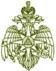 МЧС РОССИИГЛАВНОЕ УПРАВЛЕНИЕМИНИСТЕРСТВА РОССИЙСКОЙ ФЕДЕРАЦИИ ПО ДЕЛАМ ГРАЖДАНСКОЙ ОБОРОНЫ, ЧРЕЗВЫЧАЙНЫМ СИТУАЦИЯМ И ЛИКВИДАЦИИ ПОСЛЕДСТВИЙ СТИХИЙНЫХ БЕДСТВИЙПО ИРКУТСКОЙ ОБЛАСТИ(Главное управление МЧС России по Иркутской области)ул. Красноармейская 15, Иркутск, 664003тел.45-29-48, 45-32-46, 45-29-49 факс 24-03-59E-mail: mailbox@emercom.irtel.ru www.38.mchs.gov.ru№ 2-2-837 от 09.05.2020 г.  Главам МО Иркутской областиЕДДС муниципальных образований Начальникам  местных пожарно-спасательных гарнизонов Иркутской областиРуководителям территориальных  подразделений федеральных органов исполнительной властиРуководителям объектовСтаростам населенных пунктов Начальнику ОГБУ « ПСС Иркутской области»Руководителям  всех видов пожарной охраны и спасательных подразделенийПредупреждение о неблагоприятных и опасных метеорологических явлениях погоды По данным Федерального государственного бюджетного учреждения «Иркутское управление по гидрометеорологии и мониторингу окружающей среды»(ФГБУ «Иркутское УГМС»)Прогноз погоды на сутки 	с 20 часов 9 мая до 20 часов 10 мая По области: Переменная облачность, местами небольшие дожди, днём в северных и верхнеленских районах небольшие, местами умеренные осадки преимущественно в виде дождя, ветер юго-западный, северо-западный ночью 2-7 м/с, местами порывы до 14 м/с, утром и днём 5-10 м/с, местами порывы 15-20 м/с, в северных районах 7-12 м/с, местами порывы 17-22 м/с, температура ночью +1,+6°, при прояснении -2,-7°, днем +14,+19°, при облачной погоде +3,+8°, в западных районах местами до +24°.По городу Иркутску: переменная облачность, ночью без осадков, днем слабый дождь, ветер северо-западный ночью 3-8 м/с, днем 5-10 м/с, порывы до 13 м/с,  температура ночью +1,+3°, днём +15,+17°.По оз. Байкал: переменная облачность, местами небольшие, по северу небольшие и умеренные дожди, ветер ночью западный, юго-западный, днем западный, северо-западный 9-14 м/с, местами порывы до 15-20 м/с, по средней части местами порывы 19-24 м/с, температура ночью +2,-3°, днём +4,+9°, по югу +9,+14°.По риску неблагоприятных метеорологических явлений погоды:Проверить готовность органов управления, оперативных групп, сил постоянной готовности и других сил, предназначенных к экстренным действиям, отдать необходимые распоряжения. Уточнить планы действий в случае возникновения чрезвычайных ситуаций.Довести до руководителей органов местного самоуправления, объектов экономики, старост сельских  населенных пунктов предупреждение о неблагоприятных метеорологических явлениях погоды и рекомендации по порядку реагирования на него.Через СМИ довести прогноз о возможных неблагоприятных метеорологических явлениях до населения на подведомственных территориях, подчиненного персонала.Организовать проведение профилактических мероприятий по недопущению палов травы и  переходов лесных пожаров на населенные пункты.Рассмотреть вопросы повышения уровня пожарной безопасности, выполнения профилактических мероприятий по недопущению перехода лесных пожаров на населенные пункты, а также перехода пала травы на жилые строения.Запретить разведение костров, выжигания сухой травянистой растительности, проведение пожароопасных работ на подведомственных  участках.Организовать работу по ограничению пребывания граждан в лесах, въезда в них автотранспортных средств, проведения в лесах определённых видов работ.Организовать  работу  патрульных, патрульно - маневренных,  маневренных и контрольных групп с привлечением  специалистов МО.Провести проверку готовности для возможного использования в тушении пожаров имеющейся водовозной и землеройной техники.Организовать работу по разработке дополнительных мероприятий, направленных на обеспечение пожарной безопасности населенных пунктов и садоводческих товариществ. Организовать и провести сходы граждан по вопросам соблюдения требований пожарной безопасности, проведение соответствующей разъяснительной работы по действиям при возникновении пожара и опасных факторов лесных пожаров и палов травы.Организовать работу по размещению наглядной агитации по вопросам соблюдения мер пожарной безопасности и необходимых действий при обнаружении пожара.На объектах экономики создать группы пожаротушения и проведения патрулирований в границах объектов и прилегающих территорий.Организовать и провести дополнительные мероприятия по созданию минерализованных полос с целью исключения перехода палов растительности и лесных пожаров на объекты экономики.Обеспечить информационный обмен диспетчерских служб объектов экономики с ЕДДС муниципальных образований и оперативно-дежурной сменой ЦУКС ГУ МЧС России по Иркутской области.Проверить готовность техники и оборудования объектов к ликвидации лесных пожаров и горения растительности вблизи объектов.Организовать взаимодействие через дежурно диспетчерские службы объектов с территориальными подразделениями Министерства лесного комплекса.Проверить готовность  к реагированию силы и средства муниципального звена ТП РСЧС.При необходимости организовать круглосуточное дежурство руководящего состава органов управления.Организовать работу по установке предупреждающих знаков в местах схода лавин, на подъездных путях, а также размещение информационных материалов в местах массового пребывания населения.Предоставить письменный доклад о проведенных мероприятиях в адрес инженера мониторинга и прогнозирования чрезвычайных ситуаций по электронной почте Е-mail: tcmp@emercom.irtel.ru или по факсу (8-395-2) 452-903 до 15:00 09.05.2020 г. Обо всех возникших предпосылках ЧС немедленно информировать ОД ЦУКС МЧС России по Иркутской области» (т. 45-32-46). Заместитель начальника центра (старший оперативный дежурный)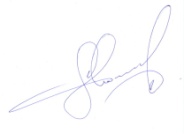 ЦУКС (управление) ГУ МЧС России по Иркутской областиполковник внутренней службы							Д.В. СмирновИсполнитель: Иконникова Л.В.тел. 452-98910 мая утром и днем местами по области ожидается усиление юго-западного, северо-западного ветра до 15-20 м/с, в северных районах до 17-22 м/с.10-11 мая местами в южных, центральных, верхнеленских и Ольхонском районах ожидается высокая 4 класса и чрезвычайная 5 класса пожароопасность лесов.В горах Восточного Саяна и южного Прибайкалья возможен сход  снежных лавин.